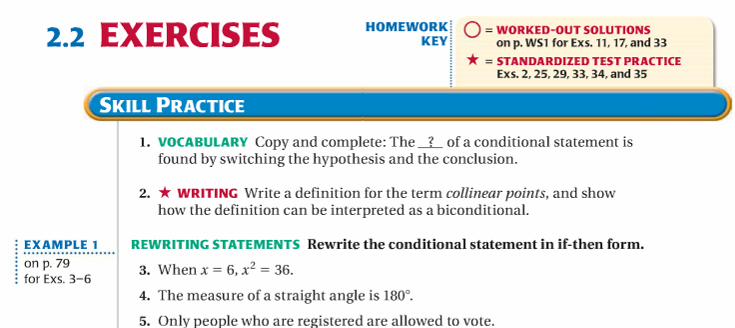 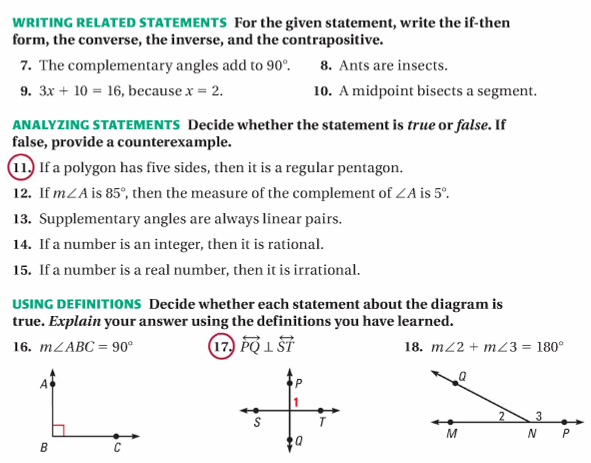 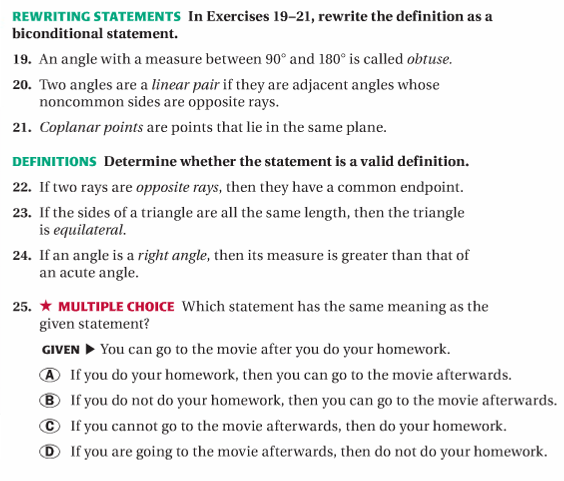 Lesson 1 HomeworkLT 3.31-15 odd, 16-18, 19-25 oddDO ON SEPARATE SHEET OF PAPERLesson 1 HomeworkLT 3.31-15 odd, 16-18, 19-25 oddDO ON SEPARATE SHEET OF PAPER